РЕШЕНИЕВ соответствии с Решением Городской Думы Петропавловск-Камчатского городского округа от 31.10.2013 № 145-нд «О наградах и почетных званиях Петропавловск-Камчатского городского округа» Городская Дума Петропавловск-Камчатского городского округаРЕШИЛА:	1. Наградить Почетными грамотами Городской Думы Петропавловск-Камчатского городского округа за многолетний добросовестный труд и в связи
с профессиональным праздником «День Рыбака» следующих работников федерального государственного бюджетного образовательного учреждения высшего образования «Камчатский государственный технический университет»:Губай Ольгу Вадимовну – начальника планово-финансового отдела;Гусакову Елену Валерьевну – ведущего бухгалтера сектора учета финансовых активов отдела бухгалтерского учета и отчетности;Орлову Зинаиду Валентиновну – уборщика служебных помещений отдела материально-технического снабжения и хозяйственного обеспечения;Федоровскую Ларису Николаевну – бухгалтера 1 категории сектора учета материальных ценностей и расчетов с поставщиками отдела бухгалтерского учета и отчетности.2. Направить настоящее решение в газету «Град Петра и Павла» 
для опубликования.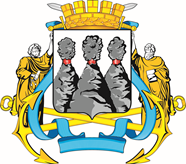 ГОРОДСКАЯ ДУМАПЕТРОПАВЛОВСК-КАМЧАТСКОГО ГОРОДСКОГО ОКРУГАот 11.07.2018 № 222-р 11-я сессияг.Петропавловск-КамчатскийО награждении Почетными грамотами Городской Думы Петропавловск-Камчатского городского округа работников федерального государственного бюджетного образовательного учреждения высшего образования «Камчатский государственный технический университет»Председатель Городской Думы Петропавловск-Камчатского городского округаГ.В. Монахова